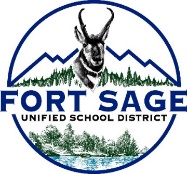 Fort Sage Board of TrusteesRegular MeetingJanuary 17, 2024Unapproved MinutesCALL TO ORDER:		The meeting was called to order by President Ryan Von Ins at 5:30 p.m.	ESTABLISHMENT OFA QUOROM:	Pam Auld, Becky Hulsey, and Ryan Von Ins were present.MEMBERS ABSENT:		NonePLEDGE OF ALLEGIANCE:	President Ryan Von Ins led those present.ADDITIONS/DELETIONS/APPROVAL OF AGENDA:	MSCU (Auld/Hulsey) to approve.COMMUNICATIONS:Herlong High School:	Reserved until Superintendents Report. Fort Sage Middle School/Sierra Primary School:	Reserved until Superintendents Report.Mt. Lassen Charter:	Director Magarrell speaks regarding MAP testing scores and re-evaluating intervention processes. Teachers will be more involved in assisting with developing individual plans for students. Results will be shown in March-April with the next round of testing. There are currently 12 students on the enrollment waiting list, which would bring the total to 165 students. Adult Education/CTE:	Classes begin for second semester Adult Education next week. FFA is preparing to begin the competition season. WASC:	Report is expected to be received in February.CFT:	None.CSEA:	Jesse Hodson reports the Chapter is waiting on a member quorum to approve the Sunshine agreement allowing negotiations to begin. Site Council:	Nicole Halmos reports a meeting was held last night. Items being discussed are the School Safety Plan, and working with Mr. Alexander to bring the Community Schools program to Sierra Primary School. Student Updates:	None.Community Schools:	Superintendent Young says that a washer and dryer are needed at Sierra Primary School to provide fresh clothing to students. Other ideas as to how to implement the program are being discussed.Williams Inspection Process:	None.INFORMATION ITEMS/CORRESPONDENCE:	The First Interim Budget letter from the County Superintendent is reviewed.  There is a mid-year LCAP update that will be presented at February’s meeting, required by CDE. The Equity Multiplier, $50,000 that will be allocated to Fort Sage Middle School, will need to be incorporated into next year’s LCAP.BOARD MEMBERREPORTS:	Becky Hulsey reports that Herlong High Athletic Boosters met with Superintendent Young and Superintendent of Long Valley Charter School, Sherri Morgan, to discuss processes. The meeting went well and questions were answered to help things run more smoothly.SUPERINTENDENT’S REPORT:	Superintendent Bryan Young states that current items needing movement are the playground at Sierra Primary School, whether to go with grass, or another material. 	The locker room bathrooms at Herlong High need complete renovation. The Facility Hardship application for asbestos abatement at Sierra Primary last summer needs completion. A music program begun at Sierra Primary. CONSENT AGENDA ITEMS:	MSCU (Auld/Hulsey) to approve Consent Agenda items: December 20, 2023 Regular Meeting Minutes; Warrant batches 22 and 23. PUBLIC COMMENT:	NoneNEW BUSINESSACTION ITEMS:Consideration to Adoptand Approve Board PolicyUpdates for June 2023BP0420.41-BB9322:	MSCU (Auld/Hulsey) to approve updates to board policies: BP0420.41; E(1) 0420.41; BP1113 Option 2; E(1) 1113; BP4112.2; AR4112.2; E(1) 4112.9; E(1)4212.9; E(1)4312.9; BP4140; BP4240; BP4340; AR4161.1 Option 2; AR4261.1 Option 1 and Option 2; AR4361.1 Option 2; AR4161.2; AR4261.2; AR4361.2; AR4161.8 Option 2 and Option 1; AR4261.8 Option 2 and Option 1; AR4361.8 Option 2 and Option 1; BP5117 Option 1; BP5141.5; BP5141.6; AR5141.6; BP5145.6; E(1)5145.6; BP5148; AR5148 Fill in the Blanks: Resource Teacher, PO Box 35, Herlong, CA 96113 (530) 827-2129; BP6146.4; BP6159.2; BP6173.4; AR6173.4 Delete Yes; BP6174; AR6174; and BB9322.Consideration to Approve 2022-23 Financial Audit:	MSCU (Hulsey/Auld) to approve.Consideration to Approve Keyless Entry Quote:	The Comer Communications quote for a keyless entry door lock system was discussed. It would be paid for by the DOJ Safety grant. The keyless entry system is the only project currently approved by the grant. There is a 1/3 match by the District. Doors would need to be quoted, purchased and installed separately, also paid from the Safety grant. MSCU (Ault/Hulsey) to approve.Consideration to Approve2023-24 Contract for Superintendent Services:	MSCU (Auld/Hulsey) with #5 change from “Fort Sage Union” to “Fort Sage Unified” School District.	Next Meeting:	Due to scheduling conflicts, the next regular meeting will be held Tuesday, February 27, 2024 at 5:30 p.m. in the Board Room.Adjournment:                            The meeting was adjourned at 6:26 p.m.